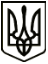 МЕНСЬКА МІСЬКА РАДАРОЗПОРЯДЖЕННЯ 01 вересня 2022 року	м.Мена	№ 270Про створення комісії з передачі спеціального санітарного автомобіля в оперативне управління КНП «Менська міська лікарня»  На виконання рішення двадцять другої сесії Менської міської ради восьмого скликання від 29  серпня  2022  року №265   «Про прийняття в комунальну власність громади спеціального санітарного автомобіля, переданого в рамках міжнародної гуманітарної допомоги, та передачу його в оперативне управління КНП «Менська міська лікарня» :1. Затвердити склад комісії по передачі майна в оперативне управління Комунального некомерційного підприємства “Менська міська лікарня” Менської міської ради у наступному складі:Голова комісії:НЕБЕРА Олег Леонідович – перший заступник міського голови.Члени комісії:  ЄКИМЕНКО Ірина Валеріївна – головний спеціаліст відділу житлово-комунального господарства, енергоефективності та комунального майна Менської міської ради; МАРЦЕВА Тетяна Іванівна – заступник начальника юридичного відділу Менської міської ради;	МЕКЕНЧЕНКО Віра Володимирівна  – головний спеціаліст відділу бухгалтерського обліку та звітності Менської міської ради;	РАЗНОВАН Григорій Іванович – генеральний директор КНП «Менська міська лікарня»;	ЧИЧКАН Тетяна Василівна  - головний бухгалтер КНП «Менська міська лікарня».         2. Контроль за виконанням даного розпорядження залишаю за собою. Секретар ради 	                                                      Юрій СТАЛЬНИЧЕНКО